September 2021Dear Parent/CarerHeight and weight checks for children in Year 6Each year in England, school children in Year 6 have their height and weight checked at school as part of the National Child Measurement Programme. Height and weight measurements are used to calculate weight status. To find out more about the programme and how the data will be used, please visit www.nhs.uk/live-well/healthy-weight/national-child-measurement-programme/ During the Autumn term School nurses or health care providers weigh and measure children fully clothed, except for their coats and shoes, in a private space away from other pupils. To carry out these checks we need to have your consent and we use e-consents in the same way as we do for immunisations.E-consent is quicker and easier for you and can be completed on any device i.e., mobile phone, tablet, or computer. Children do not have to take part on the day if they do not want to.An automated email will be sent to you on completion of the e-consent form from Cinnamon Digital Applications (who host the website for us). If you do not receive this, please check your junk email.You can read our Privacy Policy on our website: www.childrenshealthsurrey.nhs.uk/about-us/privacy-policyIf you do not have access to complete the e-consent online, have any concerns, or would like to discuss this further, please contact our Surrey wide 0-19 Advice Line on 01883 340922.We will be sending your child’s measurements to you using the email address you enter via the e- consent application.  Please note that if your child is a healthy weight there will be no further contact from the School Nursing team.If your child’s weight falls outside predicted norms for their age and height, we will contact you. Yours faithfully,School Nurse TeamChildren and Family Health Surrey For more information about our services and school nursing, visit www.childrenshealthsurrey.nhs.ukFor more information about how to keep your family fit and healthy visit;   www.nhs.uk/change4life or  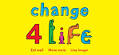 